ПСИХОЛОГИЧЕСКОЕ ЗДОРОВЬЕ ДОШКОЛЬНИКА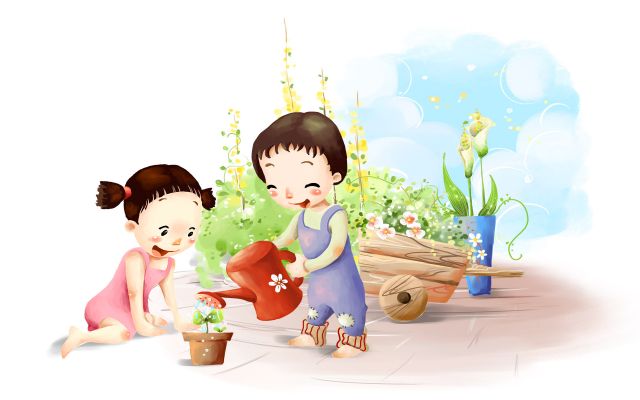       Приоритетной задачей современного дошкольного образования является сохранение, поддержание и обогащение здоровья субъектов педагогического процесса в детском саду: детей, педагогов и родителей. В решении этой задачи нам помогают здоровьесберегающие технологии.На сегодняшний день ведущими психологами, педагогами и работниками медицинской сферы было создано множество различных здоровьесберегающих методик, которые можно классифицировать по нескольким отдельным группам. Это медико-профилактические и физкультурно-оздоровительные технологии, технологии здоровьесбережения педагогов дошкольного образования, технологии, направленные на обеспечение социально-психологического благополучия воспитанников, валеологического просвещения детей и родителей. Технологии обеспечения социально-психологического благополучия ребёнка – технологии, обеспечивающие психическое и социальное здоровье ребёнка-дошкольника. Основная задача этих технологий - обеспечение эмоциональной комфортности и позитивного психологического самочувствия ребёнка в процессе общения со сверстниками и взрослыми в детском саду и семье. К этому виду технологий можно отнести и психолого-педагогическое сопровождение развития ребёнка в педагогическом процессе ДОУ. Необходимые условия для психологического комфорта ребенка в детском саду: ►личностно-ориентированный подход к дошкольникам, который подразумевает индивидуализацию воспитательного и образовательного процессов, ориентацию педагога на интересы развития ребенка - открытость дошкольного учреждения для родителей и других членов семьи дошкольника, сотрудничество руководителей и специалистов детского сада с семьей; ►активное развитие всех видов деятельности ребенка посредством различных приемов и методов обучения при особом внимании к ведущему виду деятельности дошкольного возраста - игре; ►развитие навыков общения детей для оптимизации их взаимодействия со сверстниками и взрослыми; - широкое использование средств искусства (музыки, литературы, живописи).